Результаты опроса  педагогического составапо специальности «Сетевое и системное администрирование»2022 г.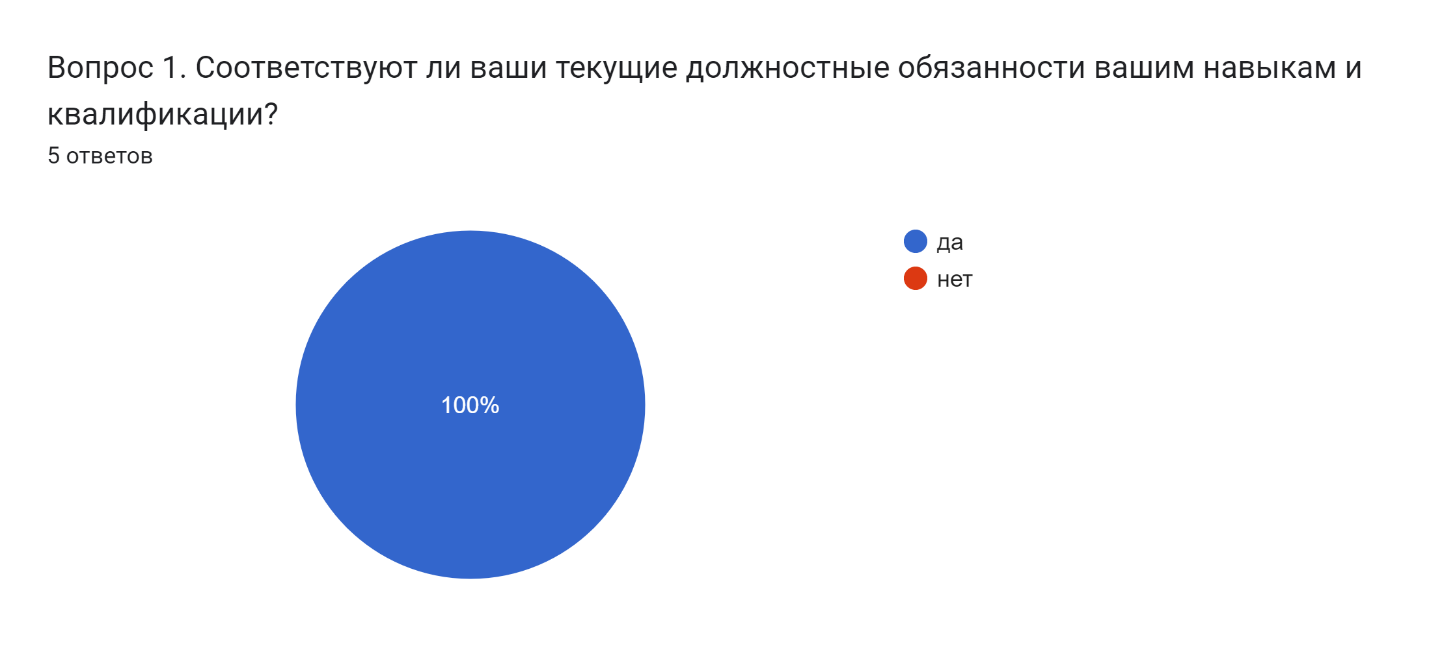 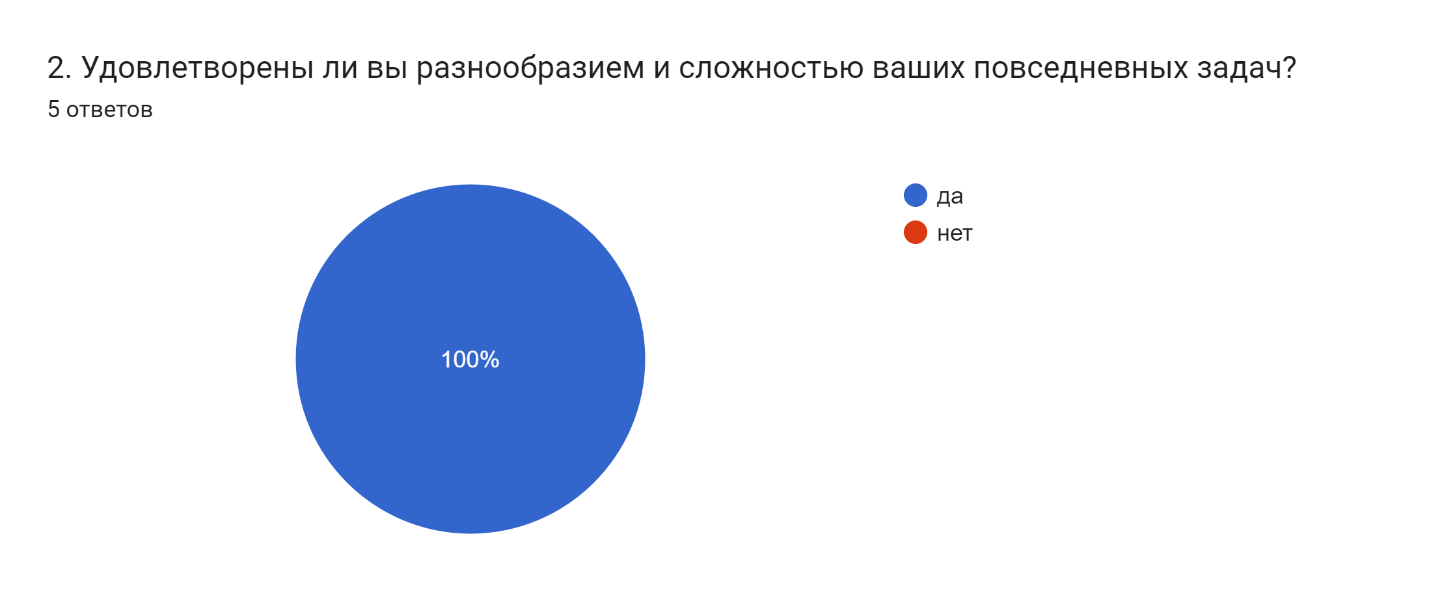 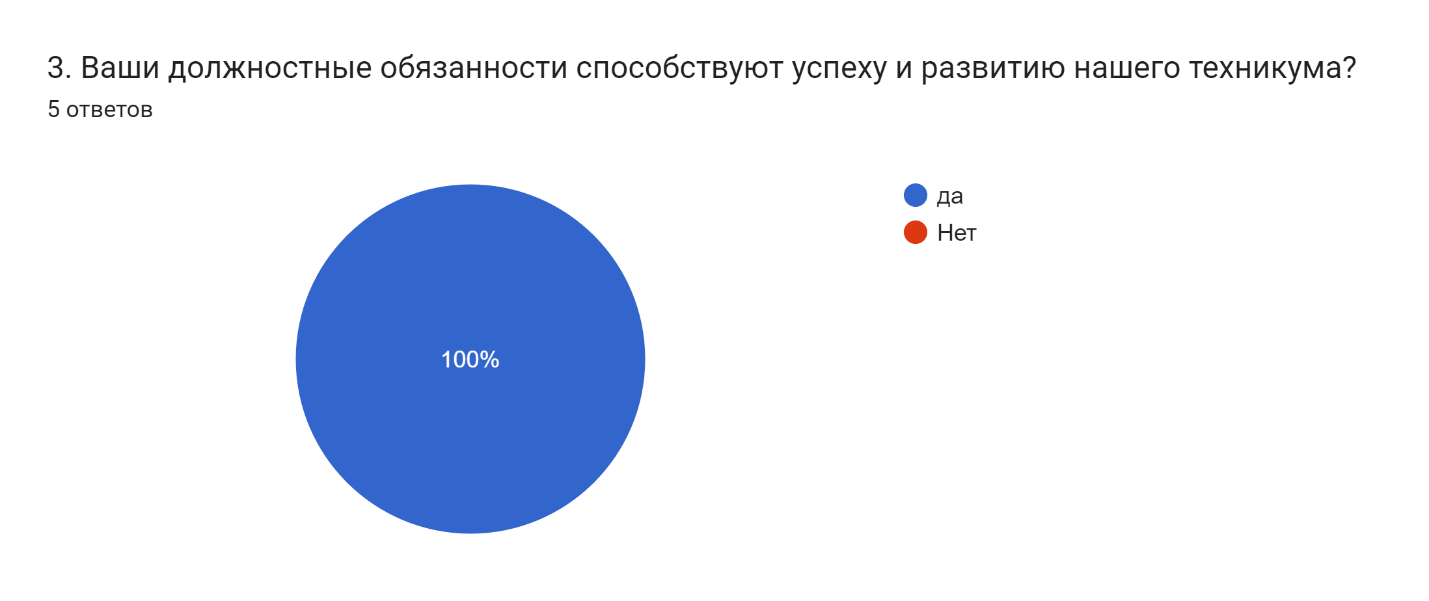 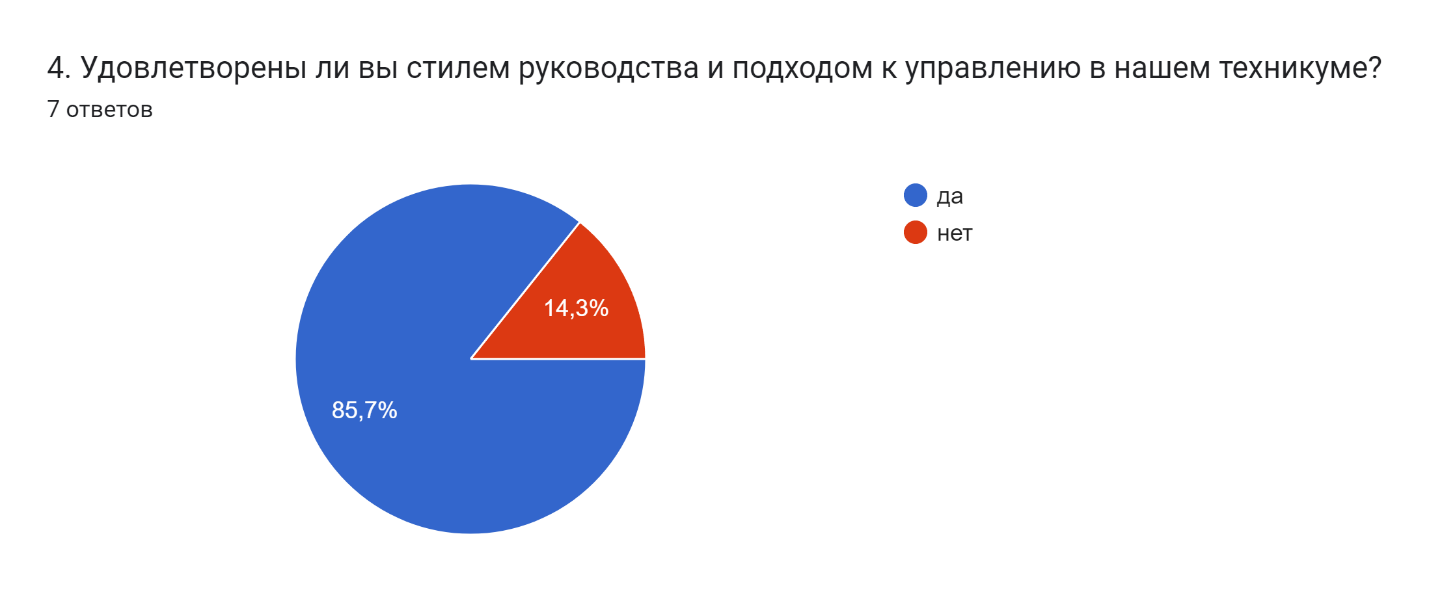 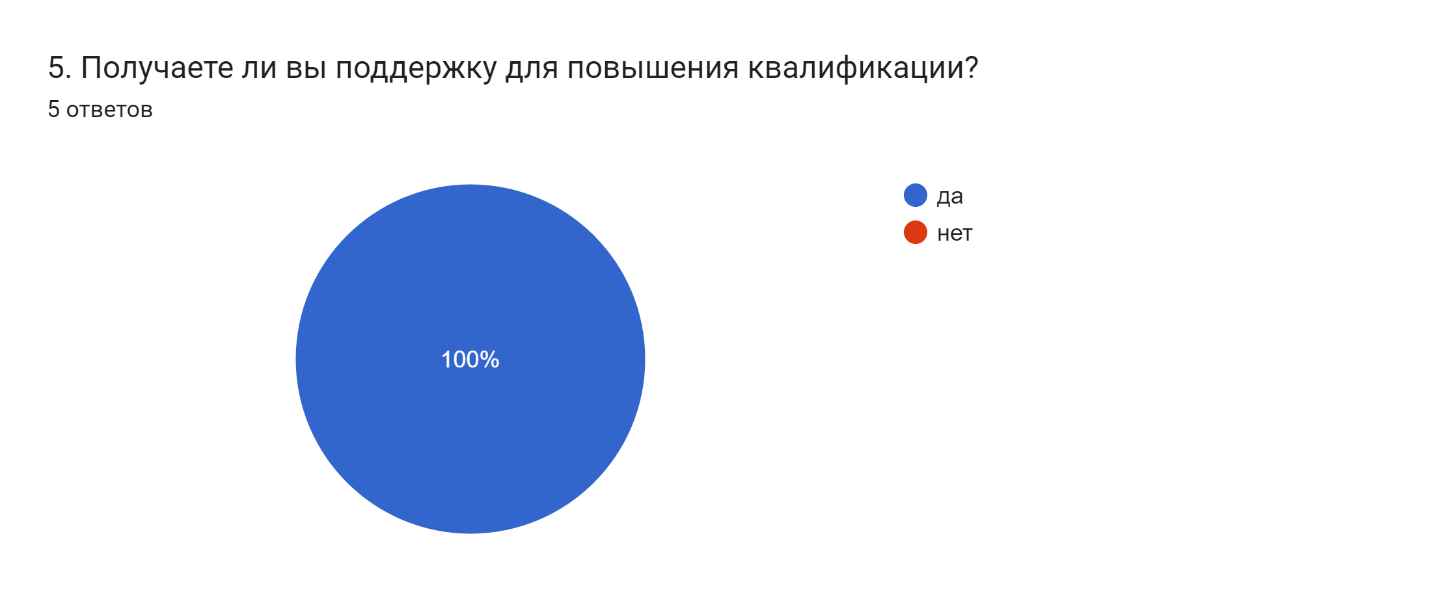 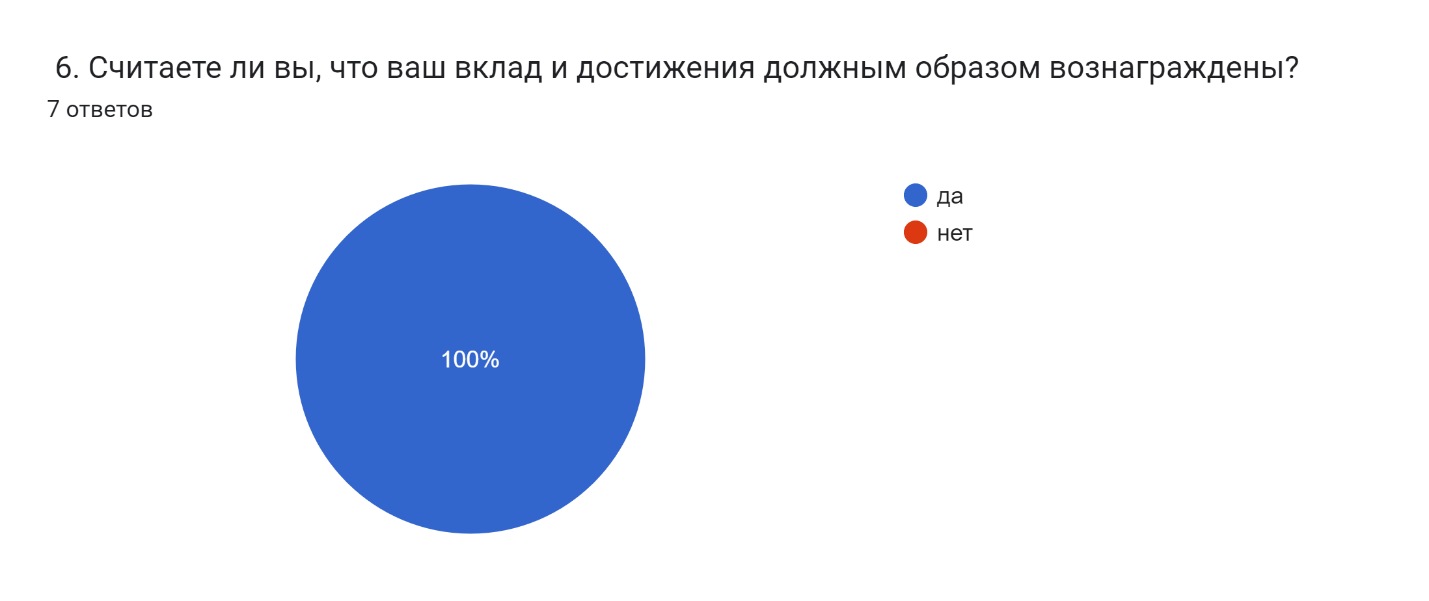 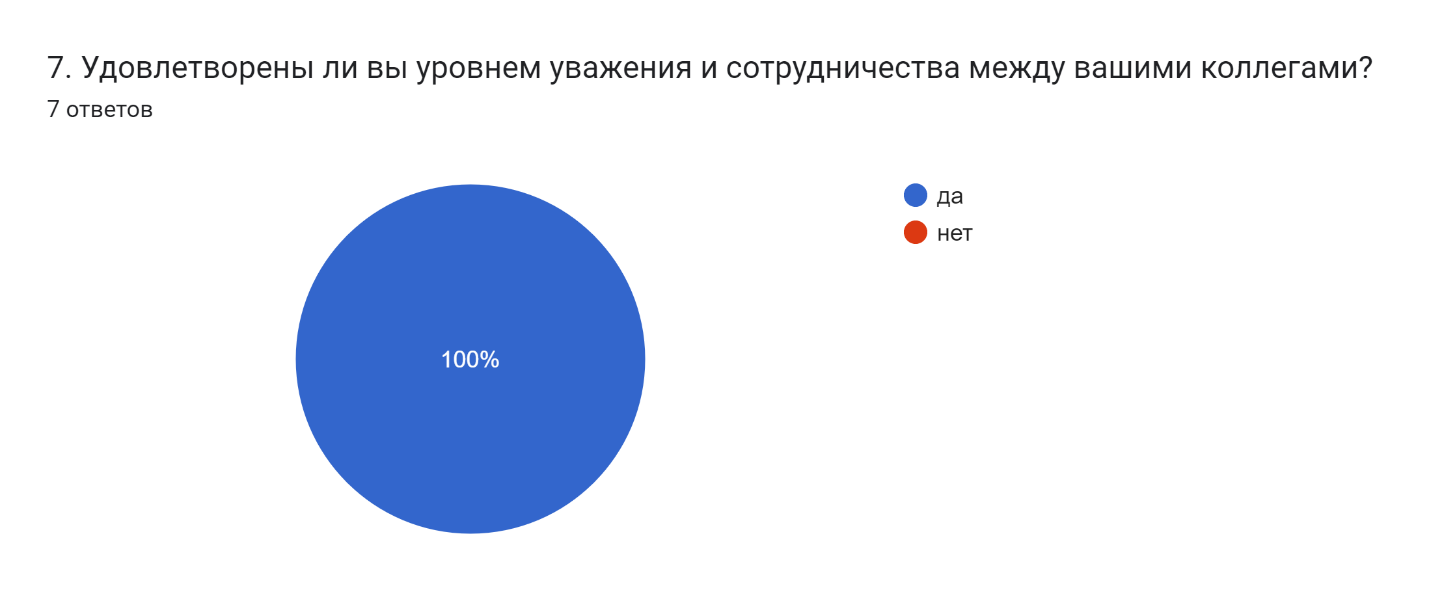 